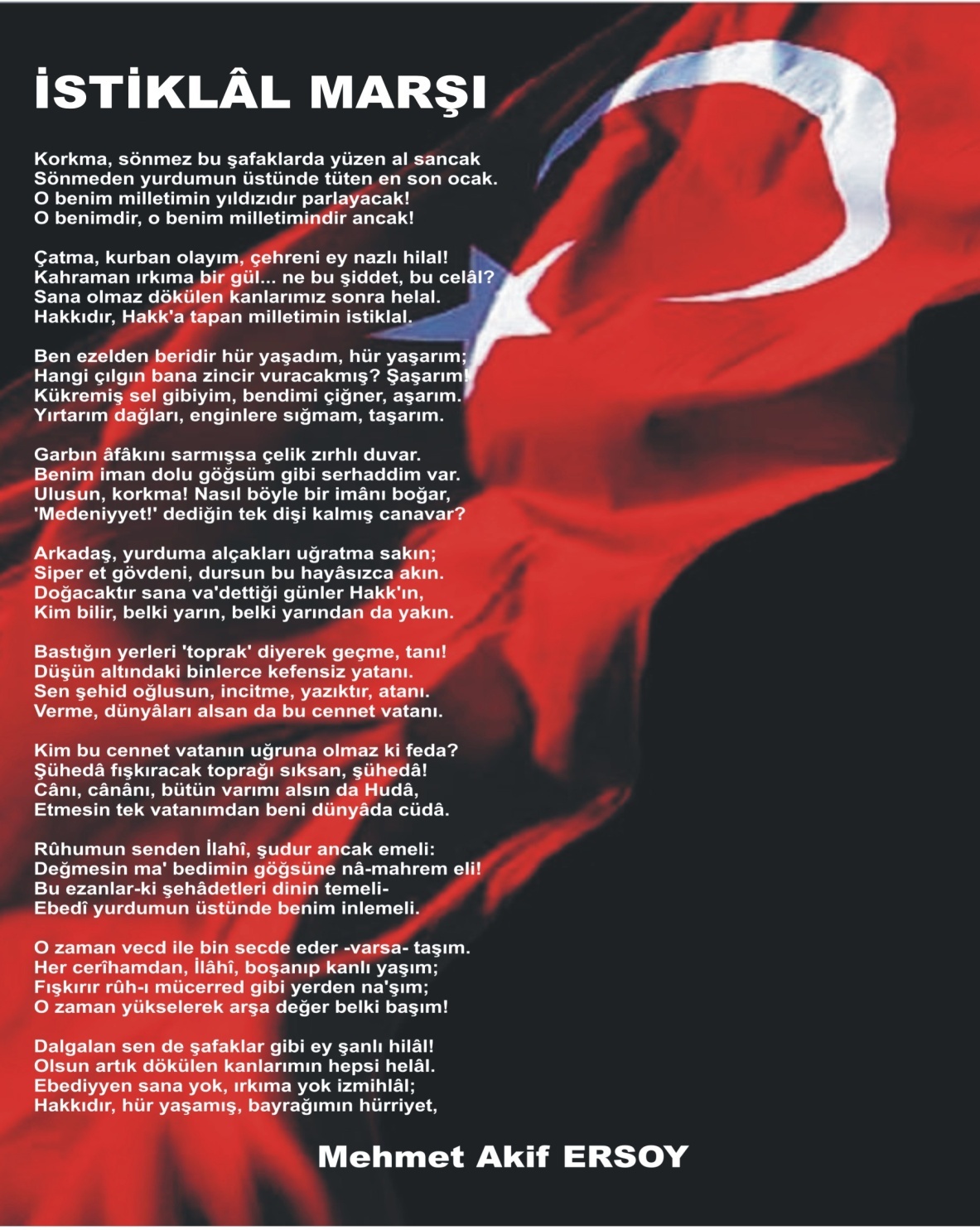 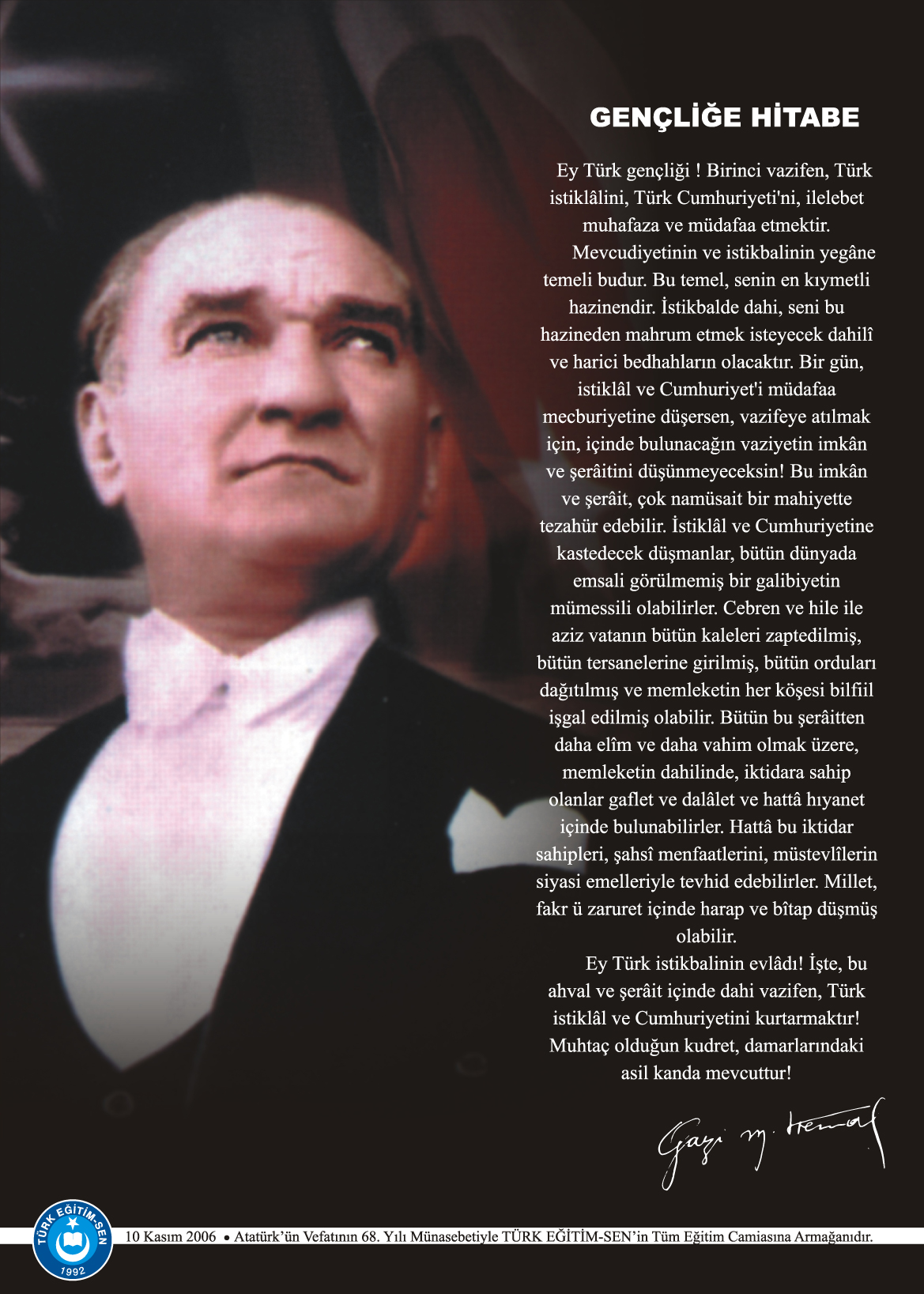 (OKULLAR İÇERİĞİNE  VE KADEMESİNE GÖRE DÜZENLEYECEKTİR. )İÇİNDEKİLER     Kurum Kimlik Bilgileri	5Kurumun Genel Özellikleri)	5Personel Bilgileri	7Öğretmen Norm Kadro Bilgileri…	7Kurumda Çalışan Personel Sayısı	7Öğrenci Bilgileri	8Şube ve Öğrenci Sayıları…	8Öğrencilere İlişkin Veriler…	8Kurumun Sosyal-Sportif Faaliyetleri	10Kurumun Başarıları     …………………………………………………………………………………………10Kurumun Sorunları ve Çözüm Önerileri	11Teknolojik Düzey……..…………………………………………………………………………………………12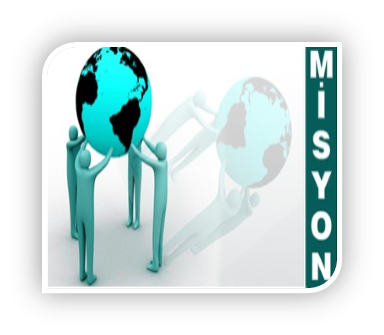 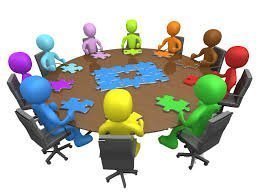 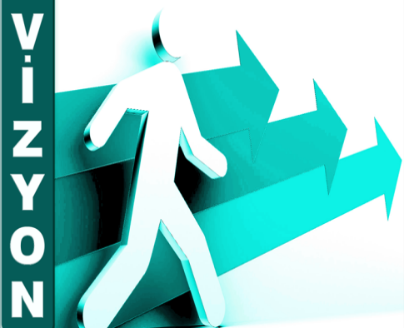 1.	KURUM KİMLİK BİLGİLERİ	2.	KURUMUN GENEL ÖZELLİKLERİOKULUN TARİHÇESİ10 Eylül 2014 tarihinde geçici teslimi yapılan okul binamız 02 Ekim 2014 tarihinde eğitim öğretime açılmıştır. Kazandereli Memiş Pehlivan Ortaokulu adını 1859 doğumlu meşhur cihan pehlivanlarından olan Kazandereli Memiş Pehlivan’dan almaktadır. Bu eşsiz pehlivanımız 1895 ve 1897 yıllarında Fransa ve İngiltere’ye gitmiş ve yaptığı güreşlerde hiç yenilmemiştir. Tekirdağ’ın Kazandere Köyünden olan Memiş Pehlivan Fransızların bir kere yenilmesi için 400 Frank teklif etmesi üzerine “Siz beni ne sanıyorsunuz! Ben Türküm. Para için namusumu satmam. Siz onu Avrupalı cambazlara teklif edin.” Diyerek geri çevirmiş, yüksek ahlak sahibi bir güreşçimizdir.Okulumuz, açıldığı günden bu yana akademik, kültürel, sosyal ve sportif alanlarda birçok başarıya imzasını atmıştır. BİNA BİLGİLERİ3.	PERSONEL BİLGİLERİÖĞRETMEN NORM KADRO DURUMU4.	ÖĞRENCİ BİLGİLERİŞUBE VE ÖĞRENCİ SAYILARIYILLARA GÖRE ÖĞRENCI MEVCUTLARIGENEL ÖĞRENCİ İSTATİSTİKLERİD. KARŞILAŞTIRMALI ÖĞRETMEN/ÖĞRENCI DURUMUE. LİSE YERLEŞTİRME DURUMU5.	KURUMUN BAŞARILARI7. KURUMUN SORUNLARI VE ÇÖZÜM ÖNERİLERİ9.	DONANIM BİLGİLERİA. TEKNOLOJİK DONANIM                                                                                                                       Halil DOĞRU									           Okul MüdürüKurumun Resmî AdıKazandereli Memiş Pehlivan Ortaokulu AdresiVatan Mah. Onursal Sokak no:1/5 Telefon(282)-261 59 70Belgegeçer(Fax) E-posta Adresi759230@meb.k12.trWeb Adresihttps://kazanderelimpoo.meb.k12.tr/7.  Öğretim ŞekliTekli8.  Öğretime Başlama Yılı20149.  Kurum Kodu75923010. Yabancı Diliİngilizce11. Okul MüdürüHalil DOĞRU12.  Müdür YardımcısıAhmet ÇETİN    13. Müdür Yardımcısı     13.  Müdür YardımcısıAli KAYBİRİMİN ADISAYISI/ÖZELLİĞİİlİlİlTEKİRDAĞİlçeİlçeİlçeSÜLEYMENPAŞAMahalle/KöyMahalle/KöyMahalle/KöyVATANCadde/SokakCadde/SokakCadde/SokakONURSALDış Kapı NoDış Kapı NoDış Kapı No1/5İç Kapı Noİç Kapı Noİç Kapı NoYapım YılıYapım YılıYapım Yılı2014Son Onarım YılıSon Onarım YılıSon Onarım YılıDeprem GüçlendirmeDeprem GüçlendirmeDeprem GüçlendirmeBlok SayısıBlok SayısıBlok Sayısı1Kat AdediKat AdediKat Adedi4+BODRUMToplam Oturum AlanıToplam Oturum AlanıToplam Oturum Alanı672Derslik SayısıDerslik SayısıDerslik Sayısı20Anasınıfı Derslik SayısıAnasınıfı Derslik SayısıAnasınıfı Derslik SayısıÖzel Eğitim Sınıfı SayısıÖzel Eğitim Sınıfı SayısıÖzel Eğitim Sınıfı Sayısı1Kütüphane(Var/Yok)Kütüphane(Var/Yok)Kütüphane(Var/Yok)YOKMescitMescitMescitVARIsınma ŞekliIsınma ŞekliIsınma ŞekliDOĞALGAZKamera SayısıKamera SayısıKamera Sayısı14Pansiyon(Var/Yok)Pansiyon(Var/Yok)Pansiyon(Var/Yok)YOKTasarım ve Beceri AtölyeleriTasarım ve Beceri AtölyeleriTasarım ve Beceri AtölyeleriYOKMüdür Odası SayısıMüdür Odası SayısıMüdür Odası Sayısı1Müdür Yardımcısı Odası SayısıMüdür Yardımcısı Odası SayısıMüdür Yardımcısı Odası Sayısı1Öğretmenler Odası SayısıÖğretmenler Odası SayısıÖğretmenler Odası Sayısı1Rehberlik Servisi OdasıRehberlik Servisi Odası11Sıra NoBranş AdıDers SaatiNorm KadroKadroluSözleşmeliAylıksız İzindeÜcretli/ GörevlendirmeTOPLAMNorm İhtiyaç/ FazlalıkNorm İhtiyaç/ Fazlalık1Okul Müdürü112Müdür Başyardımcısı3Müdür Yardımcısı224Bilişim Teknolojileri28115Din Kült. ve Ahl.Bil.44226İngilizce104561 faz7İlköğretim Matematik129668Müzik23119Türkçe129651 iht10Beden Eğitimi643311Sosyal Bilgiler613312Teknoloji ve Tasarım44231 faz13Görsel Sanatlar231114Rehberlik2215Özel Eğitim2111 iht16Fen Bilimleri108551 iht16SINIFLAR5. Sınıflar6. Sınıflar7. Sınıfalr8. SınıfalrTOPLAMŞube Sayısı467421Öğrenci Sayısı1821862211277062018-20192018-20192019-20202019-20202020-20212020-20212021-20222021-20222022-20232022-2023KEKEKEKEKE335347298296277306295327345361Sürekli Devamsız Öğrenci SayısıSürekli Devamsız Öğrenci SayısıBurs Alan Öğrenci SayısıBurs Alan Öğrenci SayısıKaynaştırma-Rehberlik Hizmeti Alan Öğrenci SayısıKaynaştırma-Rehberlik Hizmeti Alan Öğrenci SayısıÖzel Eğitim ÖğrencisiÖzel Eğitim ÖğrencisiEvde Eğitim Alan Öğrenci SayısıEvde Eğitim Alan Öğrenci SayısıKEKEKEKEKE0036381311Karşılaştırmalı Öğretmen/Öğrenci DurumuKarşılaştırmalı Öğretmen/Öğrenci DurumuKarşılaştırmalı Öğretmen/Öğrenci DurumuKarşılaştırmalı Öğretmen/Öğrenci DurumuKarşılaştırmalı Öğretmen/Öğrenci DurumuKarşılaştırmalı Öğretmen/Öğrenci DurumuÖĞRETMENÖĞRENCİDERSLİKKADEMEToplam Öğretmen SayısıToplam Öğrenci SayısıToplam Derslik SayısıÖğretmen Başına Düşen Öğrenci SayısıDerslik Başına Düşen Öğrenci Sayısı2022-202337706211934Öğrenci Sayıları Toplam Öğrenci SayısıSINAVLA ÖĞRENCİ ALAN LİSELERSINAVLA ÖĞRENCİ ALAN LİSELERSINAVLA ÖĞRENCİ ALAN LİSELERSINAVLA ÖĞRENCİ ALAN LİSELERSINAVLA ÖĞRENCİ ALAN LİSELERYEREL YERLEŞTİRİLEN LİSELERYEREL YERLEŞTİRİLEN LİSELERYEREL YERLEŞTİRİLEN LİSELERYEREL YERLEŞTİRİLEN LİSELERYEREL YERLEŞTİRİLEN LİSELERYEREL YERLEŞTİRİLEN LİSELERYEREL YERLEŞTİRİLEN LİSELERYEREL YERLEŞTİRİLEN LİSELERÖğrenci Sayıları Toplam Öğrenci SayısıFen LisesiSosyal Bilimler LisesiAnadolu LisesiAnadolu Teknik LiseleriAnadolu İmam Hatip LisesiAnadolu LisesiAnadolu Sağlık Meslek LisesiSpor LisesiGüzel Sanatlar LiseleriMesleki Eğitim MerkeziÖzel LiseMeslek Lisesiİmam Hatip LisesiÖğrenci Sayıları107 28 1615 526 0 051 515 0Öğrencilerin Katıldığı Kültürel ve Sportif Yarışmalara İlişkin DerecelerÖğrencilerin Katıldığı Kültürel ve Sportif Yarışmalara İlişkin DerecelerÖğrencilerin Katıldığı Kültürel ve Sportif Yarışmalara İlişkin DerecelerOkulun Katıldığı YarışmalarAlınan İlçe DerecesiAlınan İl Derecesiİstiklal Marşı Resim1.2.İstiklal Marşını Güzel Okuma1.3.Covid-19 Resim Yarışması1.1.Yüzyüze Eğitim olduğu dönemlerdeYüzyüze Eğitim olduğu dönemlerdeYüzyüze Eğitim olduğu dönemlerdeMüzik2.Tenis1.2.Okçuluk1.2.Yüzme1.1. 2. 3.Basketbol1.1.Voleybol3.Futbol3.Atletizm1.1.B.   EKİNLİK SAYILARIEtkinlik/Faaliyet AdıSayısıİlköğretim Yetiştirme Programı (İyep)Destekleme Ve Yetiştirme Kursu (Dyk) 24.09.2022 tarihi itibariyle 80Ders Dışı Eğitim Çalışması 3Halk Eğitim Destekli Kurs 2Tiyatro 0Konferans/Seminer0 Gezi 0Bilim Sanat Merkezine Devam Eden Öğrenci 5Sorun TürüSorunlarÇözüm ÖnerileriBina İle İlgili SorunlarSüleymanpaşa İlçe Milli eğitim Müdürlüğü ile aynı binada olmakSüleymanpaşa İlçe Milli eğitim Müdürlüğünün taşınmasıOkul Bahçesi İle İlgili SorunlarBahçede çöken yerlerBahçenin betonunun sökülüp, dolgu alanının yumuşak olmayan maddelerle doldurulup yeniden beton atılmasıOkul Bahçesi İle İlgili SorunlarBahçenin Küçük olmasıOkulun yan tarafında bulunan atıl arsanın okulun kullanım alanına dahil edilmesiAraç -Gereçler2022 Yılı Mevcut SayısıİhtiyaçBilgisayar10Dizüstü BilgisayarAkıllı Tahta28Tablet0Yazıcı5Tarayıcı1TepegözProjeksiyon1Televizyon1İnternet BağlantısıFiberFen Laboratuarı1Bilgisayar Lab.1FaksFotoğraf MakinesiGüvenlik Kamerası14Baskı MakinesiKütüphanedeki Kitap Sayısı